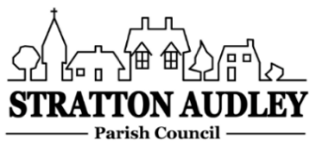 To Members of the Council: you are summoned to attend a meeting of Stratton Audley Parish Council on Wednesday 5th October 2022 at 7.00pm in the Red Lion Public house  AGENDAApologies for absence – to receive apologies and to note reasons for absenceDeclarations of interest – to receive any declarations of interest from Councillors relating to items on the agenda, in accordance with the Council’s Code of ConductTo approve the minutes of the previous meetingUpdate on Previous Parish mattersBM Experience Quarter Conditions; entrance gate repairs, Beryl’s Bench, Parking on village verges, Highways signs on A4421, EWR wildlife items, FinanceTo consider invoices for paymentTo note the Council’s current financial positionParish Matters not otherwise mentioned under section 4 above:Feedback from Padbury Brook Solar Farm Community Meeting 20th SeptemberRed Lion Update & Registration as Community AssetWaste Land at Stoke Lyne Road Junction with A4421OCC meeting regarding EWR reparations to Park RoadHS2 support funding for VAS unitsHalloween eventBicester Police Rural Community Meeting 26th OctoberCDC Parish Liaison Meeting 17th NovemberPlanning –And any other registered planning applications at the time of the meeting.Report from Meetings – NoneItems for information or next Agenda only – all items for the next agenda to be submitted to the Clerk as soon as possible please.The date of the next meeting:2nd November 2022Anne Davies, Clerk to the Council6 Greystones Court, Kidlington Oxon OX51AR	strattonaudley.parishclerk@gmail.com22/02894/TPOFox House Bicester Road Stratton Audley OX27 9BTHorse Chestnut T1 - Crown reduction of the Horse Chestnut 3 metres, concentrating on the south west around to the east sides of the tree; removal of the dead wood with an attachment size of 25mm or greater to functional wood; crown lifting to a height of approximately 4.5 metres beneath the entire canopy - subject to TPO 22/2022